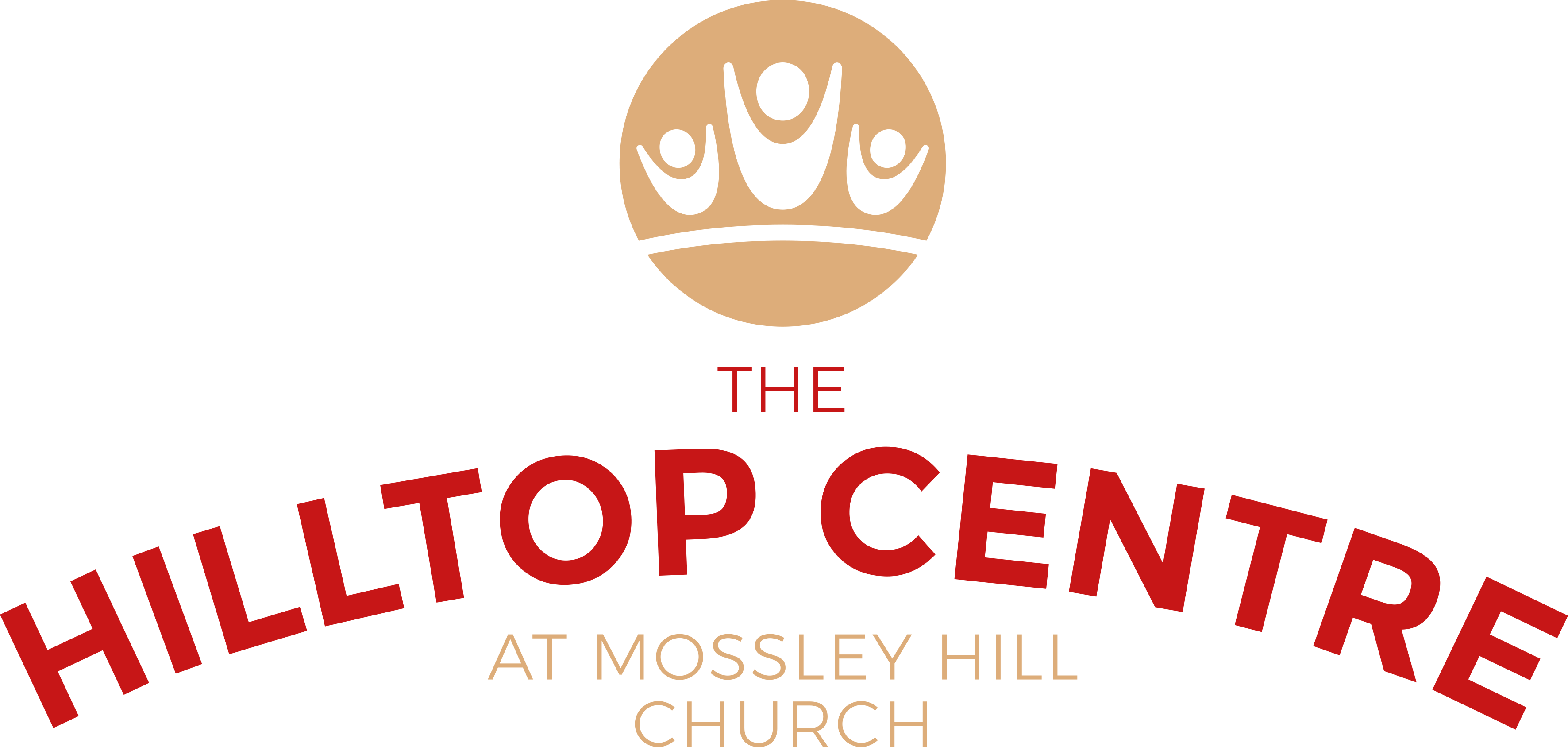 VENUE HIRE CHILDREN’S PARTY BOOKING WEBSITE ENQUIRY FORMPREMISES REQUIRED FOR HIRECHARGES:£100 for a 4 hour period using the Church hall and including kitchen, outside lawn space, tables and chairs£30  For use of the Coffee bar ( including tables and chairs) when hired with the hall on the same booking.£25  For use of own bouncy castle on the outside lawn space.Hirer NamePhone ( mobile or landline)Email AddressAddressDates required  (please put alternatives if possible)Please note that we can only accommodate Sundays 1-5pmNumber of guests( max of 25 children)Age of child/ childrenHILLTOP CENTRE HALLCHURCH HALL KITCHENCOFFEE BAROUTSIDE SPACEWILL YOU BE BRINGING A BOUNCY CASTLE TO USE ON THE OUTSIDE LAWN SPACE?Any other requirements:Any other requirements: